Primary 3 Learning Ideas          8th -12th June 2020This week’s tasks are set out so you can choose which you would like to do and when you would like to do them.  Some will take longer than others. Some of them will need adult help. There is a separate grid for P1-3 Disney Activities on the blog.WRITINGREREADING Gala Theme Can you think back to last year’s Gala Day.Describe your day down at the park or show ground. What did you do? What did you see? Who was there? Who went with you?Focus on the colours, sounds, smells and tastes of the day!  Choose between a 3 or 5 sentence story.. or more if you can.  Remember capital letters, full stops, joining words and describing words.OrLook at the ppt about Walt Disney. Then think of your favourite Disney movie and fill in the worksheet below.Click on this link to read this week’s RE story. https://www.youtube.com/watch?v=O1KAC6JrofgI used to love reading when I was your age, especially fantasy stories and fairy tales.Choose one of the stories below and then answer the questions accurately.                                             or not so tricky…..FRENCHSPELLINGOTHERSCapitals and Countries worksheet – find the capital City for each of the Countries    mentionedhttps://world-geography-games.comCopy the website above into google,then click on Europe games. Try one of the games to test your knowledge!We have been working hard on words which sound the same but look and mean something different.  Watch this video to remind yourself of how to use to, too and two:    https://www.bbc.co.uk/bitesize/topics/z22yqhv/articles/zc4jpbk  Now scroll down to do the online activities under the video.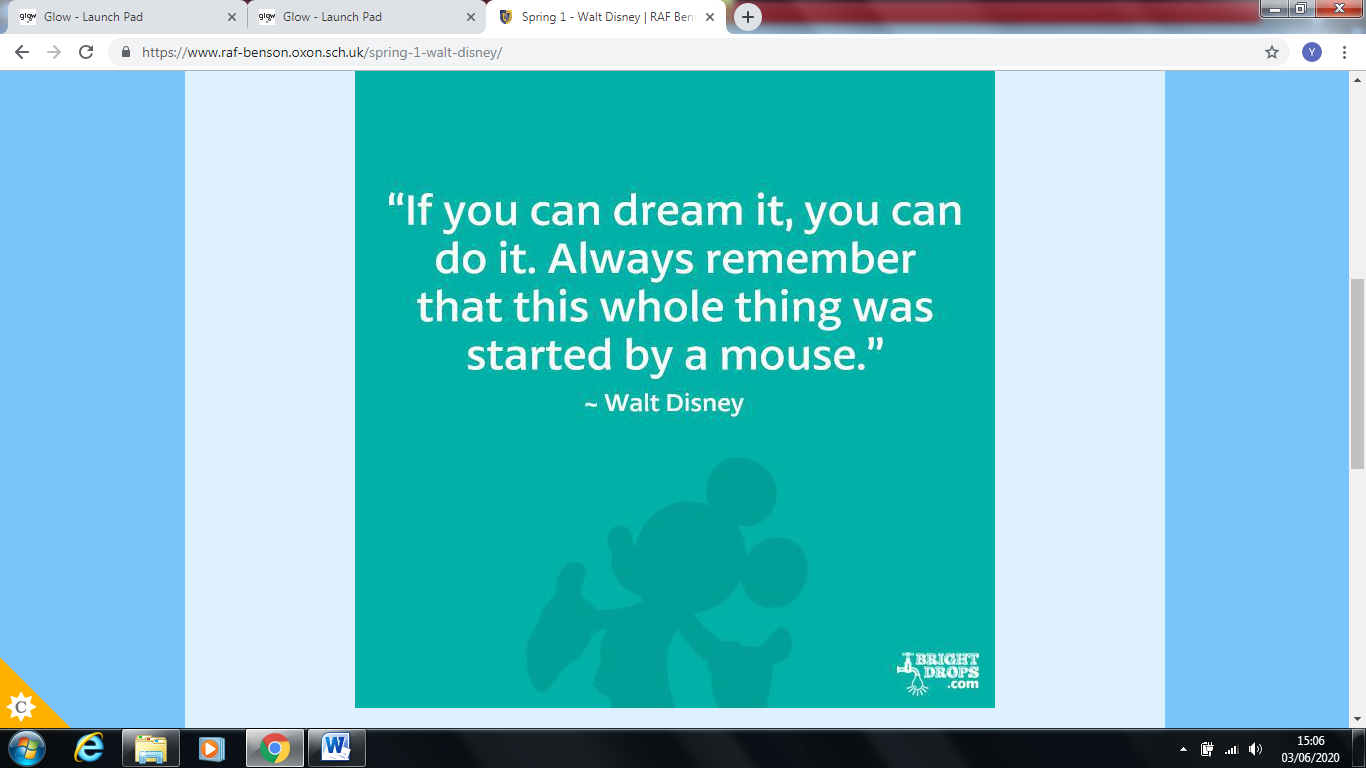 How to draw Mickey Mousehttps://www.youtube.com/watch?v=9kGRzU4s0RoLook at the ppt about Paris.Why not draw a French monument?!https://www.youtube.com/playlist?list=PLRSF9Mv-D3e4AW5FLQ1om5ZX3avYoj0epWe have been working hard on words which sound the same but look and mean something different.  Watch this video to remind yourself of how to use to, too and two:    https://www.bbc.co.uk/bitesize/topics/z22yqhv/articles/zc4jpbk  Now scroll down to do the online activities under the video.